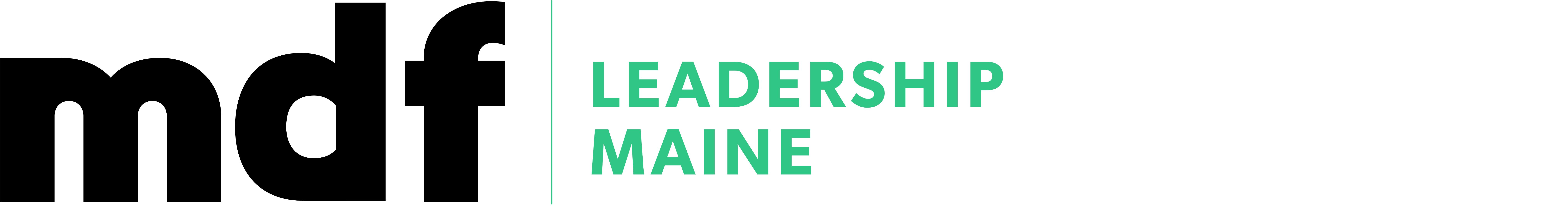 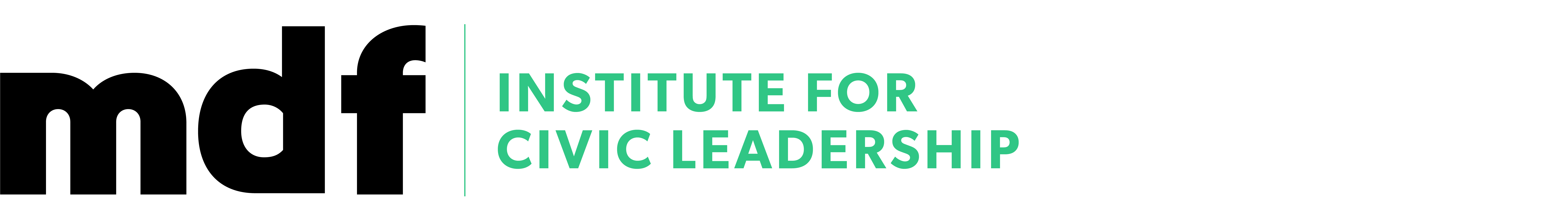 Leadership Nomination FormWe are thrilled to announce the beginning of the recruitment season for the 28th classes of Leadership Maine and Institute for Civic Leadership, and we would love your nominations! Please help us in identifying colleagues who you think would benefit from the 9-month, 14-day Leadership Maine or the 8-month, 14-day Institute for Civic Leadership program.As you think about prospective class members, please consider leaders you know who would benefit from learning more about their own leadership, as well as what’s happening across Maine (Leadership Maine), or taking a deep dive into their own leadership  (Institute for Civic Leadership). We also are interested in recruiting for diversity including work/life experiences, issue expertise, sector, gender, age, ethnicity, race, national origin, sexual orientation, and disability. Below is the Nomination Form. Please designate which program you recommend for your nominee. For more information about each program, visit our website. Once we have received your nomination(s) we will contact your nominee(s) to let them know you have nominated them and to encourage them to apply. We hope you will do the same! Please make sure to fill out as much information as possible as this is incredibly helpful during the recruitment process. Your referrals are very important to us—thank you in advance.Please complete, scan and return this form to jkearce@mdf.org. NominatorYour Name:Your Organization:Your Email: Nominee 1Name:Role:Organization (if any):Contact Address:Email:								Phone:Nominating for:   _____ Leadership Maine   _____ Institute for Civic LeadershipReason for Nomination:Nominee 2Name:Role:Organization (if any):Contact Address:Email:								Phone:Nominating for:   _____ Leadership Maine   _____ Institute for Civic LeadershipReason for Nomination:Nominee 3Name:Role:Organization (if any):Contact Address:Email:								Phone:Nominating for:   _____ Leadership Maine   _____ Institute for Civic LeadershipReason for Nomination:QUESTIONS? Contact Jan Kearce at jkearce@mdf.org or 207-626-3123